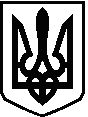 УКРАЇНАБІЛОКРИНИЦЬКА СІЛЬСЬКА РАДАРІВНЕНСЬКОГО РАЙОНУ РІВНЕНСЬКОЇ ОБЛАСТІР О З П О Р Я Д Ж Е Н Н Ясільського голови 27 грудня   2018 р.                                                                                           №_83      Про утворення спільної робочої групи з підготовки проектів рішень щодо добровільного об’єднання територіальних громадВраховуючи рішення Білокриницької сільської ради від 03.08.2018 року №807 «Про надання згоди на добровільне  об’єднання територіальних громад», рішення Білокриницької сільської ради від 07 грудня 2018 року №864 «Про внесення змін до рішення сільської ради від 03.08.2018 року №807 «Про надання згоди на добровільне  об’єднання територіальних громад», рішення сесії Шубківської сільської ради від 18 жовтня 2018 року №586 «Про надання згоди на добровільне  об’єднання територіальних громад та делегування спільної робочої групи», на підставі ч.3 ст.6 Закону України «Про добровільне об’єднання територіальних громад», п.20 ч.4 ст.42,  ч.1 ст.59 Закону України «Про місцеве самоврядування в Україні»:Утворити спільну робочу групу з підготовки проектів рішень щодо добровільного об’єднання територіальних громад у складі: Гончарук Т.В., Білокриницький сільський голова;Іолтух О.М., Шубківський сільський голова;Казмірчук О.Ю., т.в.о. секретаря Білокриницької сільської ради;Лагерник Н.М., секретар Шубківської сільської ради; Захожа М.М., головний бухгалтер Білокриницької сільської ради; Буняк А.О.., головний бухгалтер Шубківської сільської ради;Плетьока А.В., депутат Білокриницької сільської ради; Воронко А.О., депутат Шубківської сільської ради.Сільський  голова                                                                                      Т.Гончарук